Муниципальное бюджетное учреждение дополнительного образования Центр детского и юношеского туризмаКросс-поход, посвященный 78-й годовщине освобождения города Армавира от немецко-фашистских захватчиков  24.01.2021 г.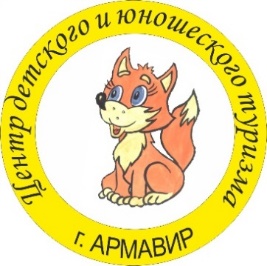 Информационный бюллетень № 1Программа проведения кросс-похода:20.01.2021 г.с 10:00 до 16:30 – работа маршрутной комиссии в здании ЦДЮТУР (подача именных заявок, подача походной документации).17:00 – совещание с представителями команд.24.01.2021 г.    с 09:00 – выход на маршрут команд по графику.Внимание! Группа может выйти на маршрут после проверки начальных туристских знаний, наличия личного и группового снаряжения.Группа А (длинный маршрут, 18 км)Условия проведения кросс-похода: Маршрут: п. Старая Станица (Казачий камень) – п. Прикубанский (Кубанский лес) – Бовкунский мыс - мемориал Фортштадт (Стрижибкина гора) - п. Старая Станица, (ул. Подгорная, 23)КВ маршрута - 7 часов.Команды, выполнившие правильно задания на этапах, получают памятные жетоны конкурса «Юный турист г. Армавира». СтартНа старт команды приходят в масках!  Обязательно все участники одеты и обуты в соответствии с погодными условиями.Участники проходят проверку готовности к походу, включающую походную документацию и наличие снаряжения. Старт интервальный – 5 минут.Личное снаряжение: фонарик, запасные носки и обувь, индивидуальная аварийная упаковка (бинт, обезболивающие средства, зеленка или йод, спички в непромокаемой упаковке, плитка шоколада), перчатки или рукавицы, кружка, ложка, миска, перекус, питьевая жидкость не менее 0,5 л.Групповое снаряжение: аптечка, фотоаппарат, компас, нож в чехле, часы, линейка, карандаш, ручка, заготовка для разведения костра при неблагоприятных погодных условиях, репшнур – 6 шт., тент для организации укрытия членам команды, ёмкость для кипячения воды (не менее 2-х литров).Выход на маршрут по графику!На старте группа получает: карту и контрольную карточку команды, которая предоставляется судьям на этапах.Во время кросс-похода, команде необходимо сделать несколько фотографий (командное сэлфи, пейзаж, работа на этапах) на любом этапе или историческом объекте, и выложить их в группу «ВКонтакте» https://vk.com/cdutur_armavir с указанием информации о своей команде.Этап № 1 «Стратегия»КВ – 7 мин.Участникам предлагается текст записки Армавирского партизанского отряда, в котором необходимо заменить топографические знаки словами и прочитать её. В тексте есть знак, в нем пропущено значение скорости течения реки. Это важно для стратегической военной операции. Участникам команды необходимо практически вычислить скорость течения реки. Запрещается использование неорганических предметов.За правильно прочитанный текст команда получает 1 жетон и за вычисление скорости реки – 1 жетон.Этап № 2 «Градус нам в помощь» КВ - 5 мин. Действия команды: Участники при помощи компаса определяют азимут на объекты в карточке заданий. Команде необходимо расшифровать место, куда доставить продукты «партизанам». Команда получает жетон за правильно выполненное задание!Этап № 3 «Путаница»КВ - 5 мин. Действия команды: Участникам команды необходимо преодолеть препятствия не задев ограждения. Осторожно «заминировано»!Допускается 2 нарушения на команду, и команда получает жетон.Этап № 3 «Ключи»КВ - 5 мин. Действия команды: участникам группы необходимо подобрать ключи к шифровкам, чтобы узнать, что передали «разведчики». Прочитав верно шифровку, команда кладёт еще один жетон в свой «копилку». Этап № 5 «Огонь-вода/ Воздух-земля»«Огонь-вода»КВ - 60 мин.1.Развести костер. 2.Приготовить кипяток объемом не менее 1 литра на костре. 3.Организовать укрытие от дождя для всей команды.4.Организовать команде обед. Команда получает 3 жетона за правильно выполненное задание!«Воздух-земля»:КВ - 5 мин. Группа попала в окружение и необходимо выложить на земле один из сигналов бедствия, выбранный участниками по карточке. Размер сигнала бедствия должен быть не менее 2 х 2 м. Команда получает жетон за правильно выполненное задание.Этап № 6 «Правила движения туристов (ПДТ)/ Следствие ведут натуралисты»«ПДТ»:КВ - 5 мин.Чтобы получить разрешение на дальнейшее передвижение по маршруту, надо знать правила движения туристов. Участникам команды предлагается ситуационный тест. Выбрав правильные действия, команда зарабатывает жетон! «Следствие ведут натуралисты»КВ - 5 мин.Лес наш друг. Участникам команды необходимо определить животных и птиц по следам, а растения и деревья по запаху и внешнему виду. Это поможет выжить в сложных условиях! Узнав всех жителей леса, команда уходит с этапа, получив жетон.Этап № 7 «Угадай-ка»КВ - 5 мин.Участникам команды судья показывает фотографию вида со смотровой площадки города Армавира, на которой отмечены объекты (районы и промышленные предприятия). Необходимо найти и назвать отмеченные объекты, находясь на смотровой площадке с видом на город. Команде вручается жетон за правильно указанные объекты!Этап № 8 «Универсальная страховка»КВ - 7 мин.На данном этапе необходимо завязать 6 узлов из предложенного перечня: проводник восьмёрка, австрийский проводник, двойной проводник («заячьи ушки»), встречный, прямой, булинь, стремя, встречная восьмёрка, схватывающий (Пруссика). Узел считается завязанным неверно, если он не соответствует рисунку узла  или имеет перехлёст. Репшнуры (1,5 м) у участников должны быть свои. Команда получает жетон, за правильно завязанные 6 узлов!Этап № 9 «Здесь вам не равнина»КВ - 7 мин.На данном этапе команде предлагается ознакомиться с историей возникновения названий мыса Бовкунский и Срижибкиной горы одним из важнейших стратегических объектов Великой Отечественной войны. Участникам предстоит ответить на вопросы по данному рассказу. За правильные ответы на все вопросы команда получает жетон «Юный турист».Этап № 10 «История на валАХ»КВ - 10 мин.Крепость Прочный Окоп – это история оборонительных рубежей России и стратегический объект Великой Отечественной войны. Участникам необходимо ответить на вопросы теста и показать, на предложенной фото - схеме, свое место расположения в данный момент на валах крепости Прочный Окоп.Команда получает жетон за правильно выполненное задание!Этап – 11 «Я помню! Я горжусь!» КВ- 5 мин.На данном этапе участники получают памятную символику кросс - похода, посвященного 78-годовщине освобождения города Армавира от немецко-фашистских захватчиков.   Необходимо сделать снимок группы с символикой на мемориале Фортштадт и выложить ее в группу «ВКонтакте» https://vk.com/cdutur_armavir с указанием команды. Выполнив это задание, команда получает жетон. К месту Финиша: п. Старая Станица, (ул. Подгорная, 23) - команде предстоит спуск со Срижибкиной горы. Руководитель группы выбирает участок для спуска в соответствии с уровнем подготовки участников группы и погодных условий. Варианты спуска будут озвучены на совещании руководителей и промаркированы.ФИНИШ!!!Команда сдает судье финиша контрольную карточку.На финише судья проверяет наличие фотографий в группе https://vk.com/cdutur_armavir. Каждый участник получает справку о прохождении маршрута похода выходного дня (ПВД).Руководитель, помните! Вы несете ответственность за жизнь и здоровье своей группы!При движении по дорогам двигаться необходимо по обочине (по левой стороне) и соблюдать правила дорожного движения!В случае потери ориентировки, схода с маршрута, травмы участника руководитель обязан сообщитьглавному судье Казетовой Наталье Александровне, тел.: 8 (938) 518-51-09.Желаем Вам успешного похода!